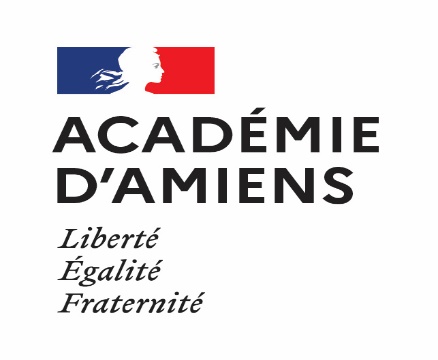 Dans le cadre d’un mini-projet en co-intervention avec les professeurs d’électrotechnique et de français, les élèves doivent réaliser un luxmètre afin de vérifier le bon éclairement des salles de l’établissement suite à une demande du CESC.Objectifs pédagogiquesLes photocomposants sont utilisés dans des expériences simples permettant de mettre en évidence leurs caractéristiques et leur intérêt. De nombreuses applications sont concernées par ce module : le numérique (écrans), les arts graphiques et du spectacle, photodétecteurs (panneaux photovoltaïques, détecteur de mouvements, ajustement de l’éclairage d’une pièce par mesure de la luminosité ambiante, lecture de code-barres).Partie du programme traitée : Seconde Bac Pro Optique : comment caractériser et exploiter un signal lumineux ?Construire expérimentalement la caractéristique d’un photocomposant (photorésistance, photodiode, phototransistor, photopile) :Mettre en œuvre un photodétecteur.Mesurer un éclairement avec un luxmètre.Matériel et logiciel utilisésCarte microcontrôleur type ArduinoTMPhotorésistance LDR04Résistance 1 kΩ  ¼ WLED RGB 5 mm LED5RVDLogiciel Mblock version 3Géogébra (dernière version) ou tableurModalités de l’organisation mise en œuvreCo-intervention avec le professeur d’électrotechnique et le professeur de français ;Mini projet ;En ilots de ¾ élèves (2nde bac pro SN et MELEEC) ;5 séances de 1h ;Compétences travaillées Grille nationale des compétences : S’approprier, Analyser, Réaliser, Valider, CommuniquerDéclinaisons possibles/ les pistes3ème en sciences et technologieToute classe de 2nde sans l’aspect professionnelRetours d’expériencesFreins : Pratiquement aucun pour le matériel qui avait été déjà acheté l’an passé.Manque de temps de concertation avec les collègues des autres disciplines.Points d’appui : Salle équipée d’ordinateurs,Matériel disponible et mobile ;Elèves motivés dès le commencement du projet.Entente entre collègues.